Глава Старонижестеблиевского сельского поселенияКрасноармейского района                                                	                 В.В. Новак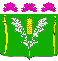 АДМИНИСТРАЦИЯСТАРОНИЖЕСТЕБЛИЕВСКОГО СЕЛЬСКОГО ПОСЕЛЕНИЯ КРАСНОАРМЕЙСКОГО РАЙОНАПОСТАНОВЛЕНИЕАДМИНИСТРАЦИЯСТАРОНИЖЕСТЕБЛИЕВСКОГО СЕЛЬСКОГО ПОСЕЛЕНИЯ КРАСНОАРМЕЙСКОГО РАЙОНАПОСТАНОВЛЕНИЕАДМИНИСТРАЦИЯСТАРОНИЖЕСТЕБЛИЕВСКОГО СЕЛЬСКОГО ПОСЕЛЕНИЯ КРАСНОАРМЕЙСКОГО РАЙОНАПОСТАНОВЛЕНИЕ«_01__»__10____2020 г.№ __119__станица Старонижестеблиевскаястаница Старонижестеблиевскаястаница СтаронижестеблиевскаяО внесении изменений в постановление администрацииСтаронижестеблиевского сельского поселения Красноармейского районаот 14 ноября 2017 года № 229 «Развитие местного самоуправления и гражданского общества Старонижестеблиевского сельского поселенияКрасноармейского района»	Во исполнение Федерального закона от 6 октября 2003 года № 131-ФЗ«Об общих принципах организации местного самоуправления в Российской Федерации», статьи 179 Бюджетного кодекса Российской Федерации, Устава Старонижестеблиевского сельского поселения Красноармейского района          п о с т а н о в л я ю:         1. Внести изменение в подпрограмму «Поддержка субъектов малого и среднего предпринимательства Старонижестеблиевского сельского поселения Красноармейского района» муниципальной программы «Развитие местного самоуправления и гражданского общества Старонижестеблиевского сельского поселения Красноармейского района», включив пункт 3.4 «Предоставление субъектами малого и среднего предпринимательства – товаропроизводетелям и фермерам мест под размещение нестационарных торговых объектов на льготных условиях».2. Отделу по бухгалтерскому учету и финансам администрации Старонижестеблиевского сельского поселения Красноармейского района (Коваленко) осуществлять финансирование расходов на реализацию данной программы в 2020 году в пределах средств утвержденных бюджетом поселения на эти цели.3. Контроль за выполнением настоящего постановления возложить на заместителя главы Старонижестеблиевского сельского поселения Красноармейского района Е.Е. Черепанову.4. Постановление вступает в силу со дня его обнародования.